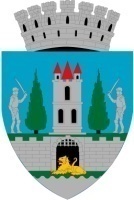 Referat de aprobarela proiectul de hotărâre pentru modificarea H.C.L. nr. 281/7.11.2018 privind aprobarea proiectului “Modernizare infrastructură educaţională Grădiniţa Nr. 29 şi Creşa Punguţa cu doi bani” precum şi a cheltuielilor aferente proiectului Ȋn cadrul Programului Operaţional Regional 2014-2020, Axa Prioritară 4, Prioritatea de investiţii 4.4, apel de proiecte nr.  POR/296/4/4/ a fost depus spre finanţare proiectul “Modernizare infrastructură educaţională Grădiniţa Nr. 29 şi Creşa Punguţa cu doi bani” finanţat din Programul Operaţional Regional 2014-2020, prin Axa Prioritară 4, Prioritatea de investiţii 4.4, apel de proiecte nr.  POR/296/4/4/.Contractul de finanţare a fost semnat la data de 14.11.2019. Obiectivul general al proiectului îl constituie îmbunătăţirea calităţii infrastructurii unităților de educaţie preşcolară şi antepreșcolară, pentru asigurarea unui proces educaţional de nivel european şi creşterea participării populaţiei şcolare la procesul educațional în municipiul Satu Mare. Având în vedere diferenţele devizului general din faza DALI şi faza PT, Agenţia de Dezvoltare Nord Vest a solicitat diminuarea valorii eligibile a contractului de finanțare. Spre deosebire de faza DALI, în faza PT documentația tehnică prevede necesitatea extinderii rețelei de apă și montarea de hidrant exterior pentru a răspunde reglementărilor în vigoare, această cheltuială fiind considerată neeligibilă. Astfel, din valoarea totală a cererii de finanţare de 2.984.852,48 lei valoarea eligibilă este de 2.968.005,51 lei iar valoarea neeligibilă este de 16.846,97 lei. Contribuţia UAT Municipiului Satu Mare este de 2% din valoarea eligibilă şi anume 59.360,11 lei. În vederea aprobării cheltuielilor neeligibile şi a contribuţiei proprii ce revine autorităţii administraţiei publice locale a Municipiului Satu Mare, propun spre analiză şi aprobare Consiliului Local al Municipiului Satu Mare prezentul proiect de hotărâre.INIŢIATOR :PRIMAR                                                                   Kereskényi Gábor